Konzept der Hausaufgabenbetreuung (HAB) an der Realschule MarkDie Realschule Mark bietet zweimal in der Woche montags und donnerstags eine Hausaufgabenbetreuung für die Schülerinnen und Schüler der Klassen 5 und 6 an.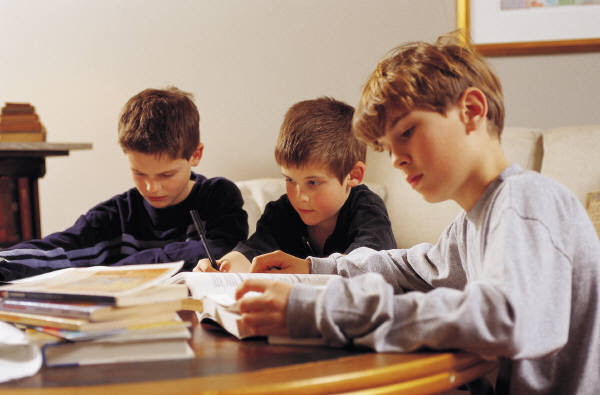 Sie möchte damit Schülerinnen und Schülern der RSM die Möglichkeit bieten, eine gezielte Hausaufgabenhilfe wahrzunehmen und Arbeits- und Leistungsverhalten sowie Leistungsvermögen zu erhöhen.Zielgruppe:Schülerinnen und Schüler der Klassenstufe 5/6. Ziele der HAB an der RSM:Die Schülerinnen und Schüler der RSM sollen befähigt werden,zunehmend selbstständig und sorgfältig ihre Hausaufgaben zur Festigung und Übung des Erlernten im Unterricht zu erledigen und so ihren Lernerfolg im Unterricht steigern können.Das bedeutet:Die RSM bietet den Schülerinnen und Schülern die Möglichkeitihre Hausaufgaben in kleinen Gruppen regelmäßig und in Ruhe zu festen Wochenzeiten konzentriert zu erledigen,Arbeitstechniken, die im Zusammenhang der Erstellung von Hausaufgaben unabdingbar sind, zu erlernen, einzuüben oder zu optimieren,Vereinbarungen und Verhaltensregeln in der HAB einzuhalten.Hausaufgabenbetreuung bedeutet dabei nicht, dass „Nachhilfeunterricht“ erteilt wird. Vielmehr leisten Lehrer*innen Hilfestellung bei den Hausaufgaben, geben Anregungen und Denkanstöße, denn das reale Leistungsvermögen und evtl. Lernschwierigkeiten der einzelnen Schülerinnen und Schüler sollen für den Fachunterricht des Lehrers/der Lehrerin  im Klassenverband erkennbar und sichtbar für die weitere Arbeit im Unterricht bleiben.Zusammenarbeit zwischen Eltern und HausaufgabenbetreuungDie Eltern werden über Ablauf und Zielsetzung der Hausaufgabenbetreuung informiert.Bei Anlass und Bedarf erhalten die Eltern Rückmeldung über das Arbeitsverhalten ihrer Kinder.Kommunikation ist zu jeder Zeit auch über Iserv möglich.Die Teilnahme für angemeldete Schülerinnen und Schüler ist für das jeweilige Halbjahr verbindlich. Eine Abmeldung kann nur durch die Eltern/Erziehungsberechtigten zum Ende eines Schulhalbjahres erfolgen.✁--------------------------------------------------------------------------------------------------------------Anmeldeformular Hausaufgabenbetreuung Realschule MarkSchulhalbjahr 2023/24Klassen 5 und 6Hiermit melde ich verbindlich meinen Sohn/meine Tochter…………………………………….Klasse…… zur Hausaufgabenbetreuung an.Die Betreuung findet statt:Bei Sonderveranstaltungen der Schule, vor und an Feier_ und Ferientagen und an Elternsprechtagen findet keine Hausaufgabenbetreuung statt.Ort/Datum:……………………………………………………………………..